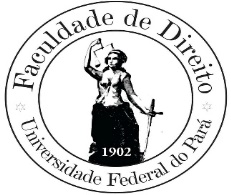 UNIVERSIDADE FEDERAL DO PARÁINSTITUTO DE CIÊNCIAS JURÍDICASFACULDADE DE DIREITO1.IDENTIFICAÇÃO DA ATIVIDADE CURRICULARCurso: Direito		       Atividade Curricular/Disciplina: ContratosCarga horária total: 60h Período Letivo: 2019       Professores/Turmas: 2.OBJETIVOSApresentar o direito contratual em meio à tensão entre a constitucionalização e despatrimonialização do direito civil por um lado e a autonomia da vontade por outro. Discutir com os alunos a respeito da necessidade de pensar a importância contratual nos limites constitucionais, compreendendo que o contrato visa cumprir uma função social, a qual pode e muitas vezes deve ser um verdadeiro cânone interpretativo a respeito do conteúdo e da legitimidade das cláusulas contratuais. Apresentar as várias espécies típicas e atípicas de contratos, apontando seus principais elementos normativos.Os principais objetivos específicos são: Compreender os paradigmas políticos e filosóficos sob os quais está estruturada a disciplina contratual.Compreender o papel dos princípios da função social do contrato e boa-fé objetiva na compreensão dos institutos fundamentais da disciplina. Compreender os principais elementos da teoria geral dos contratos. Analisar os vários contratos em espécie, percebendo como boa parte da doutrina prega ao mesmo tempo uma constitucionalização do direito civil e uma paradoxal visão positivista das clausulas contratuais.3.COMPETÊNCIAS/HABILIDADES (Res. CNE/CES Nº 9/2004, art. 4º)Domínio do conhecimento principiológico do Direito Civil contemporâneoDomínio da dogmática jurídica atinente à figura dos contratosCapacidade de criticar a dogmáticaCapacidade de redigir um contrato4. EMENTAOs pressupostos políticos e filosóficos do direito civil contratual brasileiro. Princípios fundamentais. Teoria Geral dos Contratos. Formação e extinção dos contratos. Contratos em espécie.   5. CONTEÚDO PROGRAMÁTICO6. RECURSOS DIDÁTICOS E MATERIAIS NECESSÁRIOSLivros para leitura dirigida. Seminário em grupo seguido de debate. 7. METODOLOGIAPara que sejam alcançados os objetivos enunciados propomos a execução das seguintes ações didáticas:8. PROCEDIMENTOS DE AVALIAÇÃOConforme Regimento Geral da UFPA , arts. 178 a 180, são atribuíveis os seguintes conceitos, equivalentes às notas:EXC – Excelente (9,0 - 10,0)BOM – Bom (7,0 - 8,9)REG – Regular (5,0 - 6,9)INS – Insuficiente (0 - 4,9)Sendo considerado aprovado o discente que obtiver o conceito REG, BOM ou EXC e pelo menos setenta e cinco por cento (75%) de frequência nas atividades programadas.Complementa o Regulamento do Ensino de Graduação 2013 no art. 96 que o conceito final será resultante do conjunto de procedimentos de avaliação, enunciados no presente plano.Para fins de atribuição de conceitos, os discentes serão avaliados em dois momentos: 9. REFERÊNCIAS BÁSICASFARIAS, Cristiano Chaves de; ROSENVALD, Nelson. Curso de Direito Civil: Contratos. vol. 4. 8 ed. Salvador: Ed. JusPodivm, 2018.GONÇALVES, Carlos Roberto. Direito civil brasileiro: Contratos e Atos Unilaterais, vol. 3, 15. Ed. São Paulo: Saraiva, 2018. TARTUCE, Flávio. Direito Civil: Teoria Geral Dos Contratos e Contratos Em Espécie. vol. 3, 13 ed. São Paulo: Forense, 2018.10. REFERÊNCIAS COMPLEMENTARESDINIZ, Maria Helena. Curso de Direito Civil Brasileiro: Teoria das Obrigações Contratuais. vol. 3, 34. ed., São Paulo: Saraiva, 2018.GAGLIANO, Pablo Stolze; PAMPLONA FILHO, Rodolfo. Novo curso de direito civil: Contratos - Teoria Geral. vol. 4. 1 ed. unificada. São Paulo: Saraiva, 2018.GOMES, Orlando. Contratos. 26 ed. Rio de Janeiro: Forense, 2008.PEREIRA, Caio Mário da Silva. Instituições de Direito Civil: Contratos. vol. 3. 22 ed. Rio de Janeiro: Forense, 2018.VENOSA, Sílvio de Salvo. Direito Civil: Contratos. vol. 3. 18. ed. São Paulo: Atlas, 2018.UNIDADE I.Pressupostos filosóficos: A importância da crítica que contemporaneamente vem sendo feita ao dogma da autonomia da vontade, na esteira de um direito civil constitucional. A importância de uma discussão principiológica para atingir uma visão crítica a respeito da dogmática jurídica. Percepção do caráter conservador do direito civil tradicional.UNIDADE IITeoria Geral dos Contratos. Formação dos contratos. Responsabilidade pré-contratual. Deveres anexos e laterais. Etapas da celebração dos contratos. Classificação dos contratos. Vícios redibitórios. Extinção dos contratos. Evicção. Exceção do contrato não cumprido.UNIDADE IIIContratos em Espécie – As várias espécies de contrato mais usualmente estudadas. Compra e venda, locação, doação, prestação de serviços, empreitada, consignatório, comodato.ConteúdoAções DidáticasCompetências e HabilidadesPressupostos filosóficosAula expositiva e dialogada Conhecimento acerca das bases teóricas do direito civil e da crítica constitucionalista à concepção clássica de autonomia da vontadeA formação dos contratos  Aula expositiva e dialogada Elementos fundamentais do direito contatual. Etapas da formação dos contratos. Responsabilidade pré contratual. Classificação dos contratosAula expositiva e dialogadaAs principais classificações dogmáticas dos contratos, como consensual e real, oneroso e gratuito, comutativo e aleatório, figuras modernas como contrato de adesão e contrato eletrônico.Contratos em espécieAula expositiva e dialogada. Leitura conjunta de contratos. Elaboração de ContratosAs principais figuras contratuais como compra e venda, consignatório, prestação de serviços, locação, doação, empreitada. . 1ª AvaliaçãoCritériosNotaProva escrita Debate de texto em salaCapacidade escrita de articular os conceitos aprendidos.  Capacidade oral de articular os conceitos aprendidos.732ª AvaliaçãoCritériosNotaProva escrita Elaboração de contratos em grupoCapacidade escrita de articular os conceitos aprendidos.  Capacidade de elaborar um contrato73